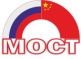 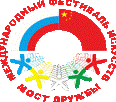  НП «МОСТ» РОССИЙСКО-КИТАЙСКОЕ СОДРУЖЕСТВО                The bridge of the Russian-Chinese CommonwealthПоложение о международном фестивале“МОСТ ДРУЖБЫ” 2018 г.1. Общие положения1.1.  Фестиваль искусств  «Мост Дружбы!» – это международный проект - конкурс детских и юношеских достижений, направленный на выявление и поощрение талантливых детей и подростков в самых разных областях – вокал, инструментальное исполнительство, хореография, театральное, цирковое, изобразительное искусство1.2. Миссия проекта направлена на укрепление дружбы и единства между нациями и народами, поддержку и сохранение традиционных культур.  2. Задачи проекта:выявление талантливых детей и подростков и их стимулирование к дальнейшей творческой активности;повышение уровня художественного образования, расширение кругозора детей и подростков, проведение творческих встреч и мастер-классов;проведение круглых столов и научно-практических конференций для педагогов художественных школ и руководителей творческих коллективов на тему актуальных проблем образования в сфере культуры и искусства;привлечение внимания общественности к детско-юношескому творчеству;нравственно-патриотическое воспитание детей и подростков, укрепление интереса к отечественной истории, культуре, искусству;создание условий для общения и обмена опытом преподавателей и учащихся художественных школ, училищ, студий и иных творческих объединений России и зарубежных стран;3. Учредители  3.1. Учредитель проекта – Творческое Объединение «НП» МОСТ   4. Организационные вопросы4.1. К участию в фестивалях-конкурсах допускаются творческие коллективы и солисты, своевременно и надлежащим образом подавшие Заявку на участие в соответствии с требованиями настоящего Положения.4.2. Заполненную Заявку установленного образца следует прислать по электронной почте china.fest.most@gmail.com либо заполнить на сайте: http://np-most.com Ответственность за достоверность предоставляемых сведений несет лицо, направляющее Заявку.4.3. Приём Заявок на участие заканчивается в срок, указанный на сайте http://np-most.com  Исполнительная дирекция фестивалей-конкурсов имеет право прекратить прием заявок до установленного срока, если лимит участников номинации исчерпан.4.4. Проживание, трансфер, экскурсионную программу в рамках проекта обеспечивают исключительно его официальные партнеры4.5. Учредитель проекта оставляет за собой право на изменение сроков проведения фестивалей. Актуальная информация о датах проведения фестивалей доступна на официальном сайте проекта: http://np-most.com 5. Номинации5.1. Перечень конкурсных номинаций:1.    Хореография1.1. Народный танец1.2. Народный стилизованный танец1.3. Классический танец1.4. Современный танец1.5. Эстрадный танец1.6. Бальный танец1.7. Детский танец1.8. Танцевальное шоу2.    Вокал2.1. Эстрадная песня2.2. Народная песня2.3. Академический жанр3.    Инструментальное творчество3.1. Народные инструменты3.2. Классическое инструментальное творчество3.3. Эстрадное инструментальное творчество3.4. Джаз4.    Оригинальный жанр (цирковые и спортивные программы)5.    Художественная гимнастика5.1. Упражнение без предмета.5.2. Упражнение с предметом.6.    Изобразительное творчество6.1. Декоративно-прикладное творчество6.2. Живопись6.3. Графика5.2. В фестивалях-конкурсах, имеющих в своем названии слово «Хореографический», принимают участие конкурсанты в номинации «Хореография».5.3. В фестивалях-конкурсах, имеющих в своем названии слово «Вокально-инструментальный», принимают участие конкурсанты в номинациях «Вокал» и «Инструментальное творчество».5.4. В фестивалях-конкурсах, имеющих в своем названии слово «Художественная гимнастика», принимают участие конкурсанты в номинации «Художественная гимнастика».5.5 В фестивалях-конкурсах, имеющих в своем названии слово «Изобразительное искусство», принимают участие конкурсанты в номинации «Изобразительное искусство».6. Групповые и возрастные категории участников6.1. Групповые категории участников:соломалые формы (дуэты, трио)камерные ансамбли (4-8 человек)спортивная команда (от 4 человек и более)ансамбли (9 человек и более)хоры (вокальные ансамбли - 12 человек и более)оркестры (инструментальные ансамбли - 9 человек и более)6.2. Возрастные категории участников:младшая - 7-9 летсредняя (А) - 10-12 лет;средняя (Б) - 13-15 лет;старшая - 16-18 лет;смешанная младшая (средний возраст до 12 лет включительно);смешанная старшая (средний возраст старше 13 лет).6.3. В коллективе каждой возрастной категории допускается участие до 30% конкурсантов младше или старше указанных возрастных рамок. Например, в коллективе средней возрастной категории может быть до 30% состава младше 11 лет или старше 13 лет.7. Порядок участия и требования к конкурсантам7.1. Участие в фестивале-конкурсе подразумевает участие солиста либо творческого коллектива в одной номинации, одной возрастной категории, одной групповой категории.7.2. В рамках одного участия творческие коллективы (ансамбли, хоры и оркестры) представляют концертную программу из двух разнохарактерных номеров общей продолжительностью не более 12 минут.7.3. В номинации «Художественная гимнастика» (команда) допустима презентация двух номеров длительностью не более 10 минут.  7.4. В рамках одного участия солисты и малые формы презентуют концертную программу из двух разнохарактерных номеров общей продолжительностью не более 8 минут. В номинации «Вокал. Эстрадная песня» солисты и малые формы представляют один конкурсный номер продолжительностью не более 5 минут (за исключением фестивалей-конкурсов, содержащих в своем названии слово «Вокально-инструментальный» и предполагающих презентацию солистами и малыми формами двух конкурсных номеров общей продолжительностью не более 8 минут в номинации «Вокал. Эстрадная песня»). Участник фестиваля-конкурса может участвовать в качестве солиста в одном фестивале-конкурсе только один раз.7.5. При превышении указанного временного лимита жюри имеет право остановить выступление и дисквалифицировать конкурсантов.7.6. Репетиции и выступления проходят строго в соответствии с расписанием, составленном организаторами фестиваля-конкурса. Внести коррективы в заявленный репертуар можно не позднее, чем за 14 дней до начала фестивального тура, отправив соответствующее письменное уведомление арт-менеджеру фестиваля-конкурса.7.7. При необходимости использования фонограмм (минусов) в ходе концертной программы руководителю либо участникам творческого коллектива следует заблаговременно отправить арт-менеджеру фестиваля-конкурса звукозаписи по электронной почте (не позднее чем за 10 дней до начала фестиваля-конкурса), а также привезти их с собой на флеш-носителе и на CD (каждый трек – на отдельном CD).7.8. Перечень технического и музыкального оборудования (технический райдер), необходимого для конкурсных выступлений, должен быть указан в Заявке на участие. Возможность выполнения технического райдера подтверждает арт-менеджер фестиваля-конкурса. Организатор оставляет за собой право отказать в полном выполнении технического райдера.7.9. Всю ответственность за исполнение произведений (разрешение авторов) несет исполнитель.7.10. Сюжетно-тематическая основа конкурсных выступлений, музыкальный и драматургический материал, костюмы, сценические движения и жесты должны строго соответствовать возрасту выступающих. Тексты исполняемых произведений (в том числе на иностранном языке) не должны содержать неприемлемые, вульгарные или непонятные конкурсантам слова и выражения.7.11. Участие в номинации «Изобразительное искусство» проходит в формате выставки, проводимой в течение фестиваля-конкурса. В рамках одного участия может быть представлено от одной до трех работ, размер которых (для декоративно-прикладного искусства – площадь основания которых) не превышает 50x70. К каждой представленной работе следует с лицевой стороны приложить этикетаж с обязательным указанием следующей информации: имя, фамилия и возраст автора, название работы, ФИО педагога, адрес, контактный телефон. При несоблюдении данного условия работа не допускается к участию.7.12. Представляя свои выступления (работы) на фестивале-конкурсе, участники дают согласие на их безвозмездное опубликование, публичный показ, сообщения в эфир либо передачу иным способом.7.13. При проведении фестиваля-конкурса допускается присутствие групп поддержки, зрителей.7.14. Каждый участник имеет право на речевую рекламу своего спонсора, условия которой согласовываются с Оргкомитетом заблаговременно в индивидуальном порядке.7.15. Фото- и видеосъемка выступлений конкурсантами и сопровождающими их лицами для личного пользования разрешена. Профессиональная фото- и видеосъемка возможна только с разрешения Оргкомитета.7.16. К участию могут быть допускаются  конкурсанты из всех регионов РФ, при условии оплаты проживания и трансфера участников к точке сбора.7.17. Участие в фестивале-конкурсе подразумевает безусловное согласие конкурсантов и их руководителей со всеми пунктами данного Положения. Невыполнение условий Положения влечет за собой дисквалификацию участника без возможности возврата организационного взноса. Все претензии и пожелания в адрес Оргкомитета принимаются только в письменном виде по электронной почте: china.fest.most@gmail.com 8. Этика поведения8.1. Конкурсантам следует вести себя с достоинством, демонстрировать высокий уровень культуры, быть доброжелательными и толерантными по отношению к своим соперникам, в том числе к представителям других национальностей и конфессий, относиться с уважением к педагогам и руководителям творческих коллективов, организаторам, членам жюри, воздерживаться от некорректных комментариев, создания шума или иных помех для выступающих8.2. Педагогам, руководителям творческих коллективов, концертмейстерам и иным лицам, сопровождающим конкурсантов, следует вести себя достойно, в профессиональной манере, проявлять уважение к коллегам, организаторам, членам жюри и другим конкурсантам, воздерживаться от конфликтных ситуаций, следить за поведением своих воспитанников, способствовать поддержанию порядка, чистоты и тишины в зрительном зале, закулисном пространстве, в фойе и гримерных комнатах.8.3. Педагогам следует знать и придерживаться правил и этики поведения, изложенных в настоящем Положении, и ознакомить с ними конкурсантов.9. Состав жюри и критерии оценки9.1. В состав профессионального жюри входят педагоги-практики, Заслуженные и Народные артисты России, известные актеры, режиссеры, певцы, композиторы, артисты цирка, заслуженные работники культуры, искусства, науки, спорта и образования. Список жюри не разглашается до начала фестиваля.9.2. Состав жюри формируется Оргкомитетом фестиваля-конкурса. Критериями отбора членов жюри являются бесспорный профессиональный авторитет, многолетний опыт, понимание особенностей работы с талантливыми детьми и подростками.9.3. Члены жюри оценивают выступления участников по 10-балльной системе. Лучшие выступления выявляются по общей сумме баллов. Решение жюри не обсуждается, обжалованию и пересмотру не подлежит. Оценочные листы членов жюри конфиденциальны, демонстрации или выдаче не подлежат.9.4. Выступления участников оцениваются жюри в соответствии со следующими основными критериями: мастерство и техника исполнения (профессионализм), артистизм, подбор репертуара, оригинальность, эстетика костюмов и реквизита, культура сцены.9.5. По окончании фестиваля (отделения) руководители коллективов имеют возможность обсудить с членами жюри конкурсные выступления и обменяться мнениями.10. Награждение10.1. В каждой номинации, в каждой возрастной и групповой категории присуждаются звания «Лауреата» 1-й, 2-й, 3-й степени и звание «Дипломанта» 1-й, 2-й, 3-й степени. Одному из обладателей звания «Лауреата» 1-й степени жюри присваивает Гран - При. В многожанровых фестивалях-конкурсах по усмотрению жюри Гран - При может быть присвоен двум и более обладателям звания «Лауреата» 1-й степени. При отсутствии достойных претендентов Гран - При и призовые места не присуждаются.10.2. «Лауреатам» вручаются дипломы и кубки, «Дипломантам» – дипломы и награды. Также все участники получают памятные сувениры. Руководители, педагоги и концертмейстеры награждаются именными благодарственными письмами и сертификатами об участии в круглом столе.10.3. По усмотрению жюри отдельным солистам и коллективам могут быть выданы специальные дипломы: «Диплом за лучший костюм», «Диплом за лучшую балетмейстерскую работу», «Диплом за артистизм», «Диплом самому юному участнику», «Диплом за лучшую концертмейстерскую работу», «Диплом за лучшую режиссерскую работу».10.4. Сведения об участниках фестиваля-конкурса (включая фамилию, имя участника, ФИО художественного руководителя, название учебного заведение и населенного пункта) заносятся в дипломы «Лауреатов», «Дипломантов», благодарственные письма и сертификаты об участии в круглом столе на основании Заявки. В случае обнаружения ошибки или неточности, допущенной лицом, подавшим Заявку на участие, перепечатка указанных документов осуществляется в индивидуальном порядке на основании письменного заявления участника или его руководителя (по электронному адресу: china.most.fest@gmail.com  и отправляется почтой России. Все расходы при этом несет участник фестиваля-конкурса.